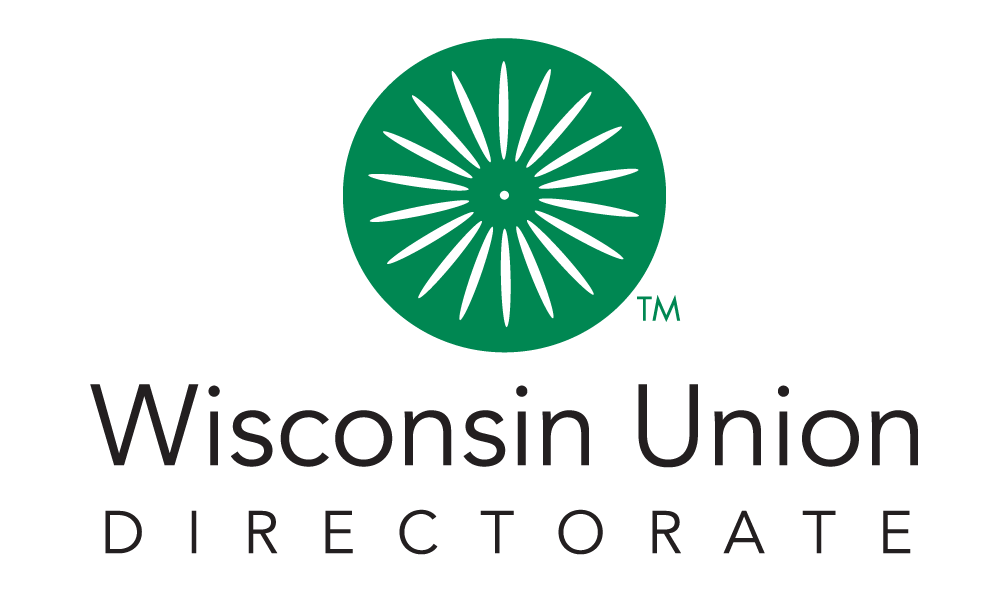 Union Council 2020-2021____________________________Meeting Agenda - 10/285:30PM-7:30 PM CST, October 28th, 2020 | Location: ZoomCall Meeting To Order5 min (5:30pm-5:35pm)LilyLand Acknowledgement Approval of September Meeting Minutes*Land Acknowledgement Approval of September Meeting Minutes*Land Acknowledgement Approval of September Meeting Minutes*WUD Goals30 min (5:35pm-6:05pm)Directors and HCP’sIntroduction of half of the Club/Committee goals Leaders introduce themselvesName, Year, Major(s)/Certificate(s)Goals introducedBrief opportunity for questions/clarificationsNo Formal Vote OCTOBER 28th LINEUP:Alternative Breaks Committee (Gina)Society and Politics Committee (David)Sailing Club (Jack B.)Scuba Club (Christian)Brief Q/A Riding Club (Kendra)Cuisine Committee (Katie)Global Connections Committee (Albiona)Music Committee (Jack S.)Performing Arts Committee (Steven)Brief Q/AIntroduction of half of the Club/Committee goals Leaders introduce themselvesName, Year, Major(s)/Certificate(s)Goals introducedBrief opportunity for questions/clarificationsNo Formal Vote OCTOBER 28th LINEUP:Alternative Breaks Committee (Gina)Society and Politics Committee (David)Sailing Club (Jack B.)Scuba Club (Christian)Brief Q/A Riding Club (Kendra)Cuisine Committee (Katie)Global Connections Committee (Albiona)Music Committee (Jack S.)Performing Arts Committee (Steven)Brief Q/AIntroduction of half of the Club/Committee goals Leaders introduce themselvesName, Year, Major(s)/Certificate(s)Goals introducedBrief opportunity for questions/clarificationsNo Formal Vote OCTOBER 28th LINEUP:Alternative Breaks Committee (Gina)Society and Politics Committee (David)Sailing Club (Jack B.)Scuba Club (Christian)Brief Q/A Riding Club (Kendra)Cuisine Committee (Katie)Global Connections Committee (Albiona)Music Committee (Jack S.)Performing Arts Committee (Steven)Brief Q/AExecutive Reports20 min (6:05-6:25pm)Union Council ExecPresident (Lily)VP of Internal Relations (Kari)VP of External Relations (Prady)Secretary (Mark)Treasurer (Susan)Hoofer Club President (Ansley)President (Lily)VP of Internal Relations (Kari)VP of External Relations (Prady)Secretary (Mark)Treasurer (Susan)Hoofer Club President (Ansley)President (Lily)VP of Internal Relations (Kari)VP of External Relations (Prady)Secretary (Mark)Treasurer (Susan)Hoofer Club President (Ansley)Advisory Board Updates 10 min (6:25pm-6:35pm)Lily, Kari, Prady, AnsleyAdministration (Lily)Social Education (Kari)Facilities (Prady)Dining and Hospitality (Ansley)Administration (Lily)Social Education (Kari)Facilities (Prady)Dining and Hospitality (Ansley)Administration (Lily)Social Education (Kari)Facilities (Prady)Dining and Hospitality (Ansley)Budget Review Update30 min (6:35pm-7:05pm)EdPreview on the Budget SituationNo formal voteAdministration Advisory Board Recommendations forthcoming Initial thoughts/comments/questions/concernsPreview on the Budget SituationNo formal voteAdministration Advisory Board Recommendations forthcoming Initial thoughts/comments/questions/concernsPreview on the Budget SituationNo formal voteAdministration Advisory Board Recommendations forthcoming Initial thoughts/comments/questions/concernsUpdates and Discussion25 min (7:05pm-7:30pm) Mark, Susan, ASM, SSFCGame Watch (Mark)Student Committee Feedback Hours (Susan)Game Watch (Mark)Student Committee Feedback Hours (Susan)Game Watch (Mark)Student Committee Feedback Hours (Susan)Adjourn*7:30pmLily